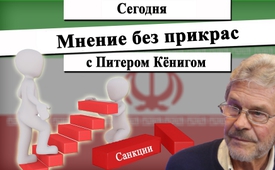 Питер Кёниг: Санкции как шанс для Ирана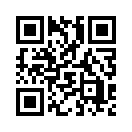 Питер Кёниг: Санкции как шанс для Ирана
Президент США Трамп вновь назвал ядерный договор, заключенный с Ираном в 2015 году, «плохой сделкой» и угрожал односторонним выходом США из него. Германия и Франция настаивают на соблюдении договора, не в последнюю очередь потому, что они подписали миллиардные двусторонние экономические контракты с Ираном. Но сближение Ирана с Западом содержит риски, говорит экономист и аналитик геостратегии Питер Кёниг. Он даже говорит о том, что санкции следует рассматривать как желанную возможность, как трамплин для национального развития. Посмотрите на « Мнение без прикрас», как Кёниг приходит к такому анализу.Мнение без прикрас сегодня с Питером Кёнигом
14-го июля 2015 года пять государств, располагающие правом вето в ООН, Россия, Китай, США, Великобритания и Франция, а также и Германия сошлись с Ираном на так называемом плане „Joint Comprehensive Plan of Action“ (JCPOA) – по-русски: „ Совместный всеобъемлющий план действий“. По этому соглашению Иран до 2025-го года позволяет Международному агентству по атомной энергии с офисом в Вене, контролировать его ядерную программу. Соглашение предусматривает ограничение производства и возможности обогащения оружейного урана в Иране. Кроме того, реактор тяжелой воды в Араке должен быть перестроен, так как в его радиоактивных отходах содержится оружейный плутоний. Взамен против Ирана были отменены санкции. С дипломатической точки зрения был заключен важный международный договор с Ираном, который был изолирован как государство с 1979 года. Этот день во всем мире считался историческим днем, за исключением Израиля под руководством Биньямина Нетаньяху. 
Недавно президент США Дональд Трамп еще раз назвал этот договор «плохой сделкой» и угрожал его односторонним расторжением со стороны США. Но уже до этого со стороны США были введены новые санкции, которые в принципе сводят к нулю контракт с Ираном. Проблема в первую очередь в ракетной программе Ирана, которая является костью в горле союзников США на Ближнем Востоке. Из-за протеста руководителя внешней политики ЕС Федерики Могерини и давления со стороны Германии и Франции соглашение, однако, формально осталось в силе. Обе страны подписали двусторонние многомиллиардные экономические соглашения с Ираном.

«Несмотря на этот положительный факт, сближение Тегерана с Западом содержит и значительные риски»,- считает известный экономист и аналитик геостратегии Питер Кёниг. Кёниг был сотрудником Всемирного банка в течение 30 лет, помогая бороться с бедностью в развивающихся странах. Однако он обнаружил, что финансовая олигархия США посредством банков развития эксплуатирует эти страны, используя преступные и мошеннические методы. Поэтому Кёниг выступает за отделение от системы доллара США, как лучший способ избежать всемирной опеки США. Он называет это „Resistance Economy“, то есть «экономикой противодействия». Некоторые страны, такие как Россия или Венесуэла, пошли этим путём, несмотря на все трудности. 

Санкции – это, по большому счету, желанная возможность, трамплин для национального восстановления и самообеспечения. К примеру, президент России Путин сказал, что санкции против его страны были лучшим, что могло произойти с ними после падения СССР. Несмотря на то, что между ними были годы скудости, это заставило Россию возродить свой сельскохозяйственный сектор, промышленность и науку. За последние два года Россия стала крупнейшим в мире экспортером зерна, обновила свои производственные мощности и компенсировала то, что раньше производила для России обращённая в настоящее время к ЕС Украина. Россия сотрудничает с Китаем и другими странами через Шанхайскую организацию сотрудничества, отстранившись  от нефтяного доллара,  и в своих, частично покрытых золотом, валютах. По словам Питера Кёнига, Иран должен сделать то же самое, а не полагаться на обманчивые миллиардные сделки с Германией и Францией, поскольку Запад показал, что он не является заслуживающим доверия с точки зрения геополитики. На эту тему в рубрике «Мнение без прикрас», его ясное заявление: 

„Мой скромный совет иранскому правительству  на год 2018 и дальше:

Продолжайте путь «экономики сопротивления» и сосредоточьтесь на местном производстве для местных рынков, с местной валютой и через местное самоуправление или публичное банковское обслуживание в пользу национальной экономики. Это один из принципов «экономики сопротивления». Он включает крупномасштабное импортозамещение, в том числе использование собственных исследований и разработок. Держитесь как можно дальше от заключения торговых, деловых и банковских сделок с Западом и держитесь подальше от МВФ и Всемирного банка. Концентрируйтесь во внешних отношениях и торговле на Восток, Шанхайскую организацию сотрудничества  (ШОС) и некоторые страны БРИКС, а также Азиатский банк инфраструктуры и инвестиций (AIIB) для развития. 
Будущее, безусловно, лежит на Востоке, а в качестве члена ШОС Иран уже является частью Востока - потому что Инициатива единственного пояса Китая (ОБИ) включает Иран. Будущее, безусловно, лежит на Востоке, а Иран, являющийся членом ШОС, уже часть Востока, и китайская инициатива «Один пояс — один путь» включает Иран. Это многотриллионная программа, которая будет доминировать в экономике в последующие века. Используйте свои собственные деньги, а не западные валюты, особенно не используйте доллар США или его последователя, евро. Следуйте примеру роспуска доллара, например, России и Китая, и разработайте национальную, контролируемую правительством, криптовалюту для внешней торговли, если необходимо, чтобы обойти западные санкции – смотрите на Венесуэлу. Всегда помните, что Вашингтон ... после того, как он выбрал цель, - как красноречиво говорит Аятолла, в этом случае Иран, Сирия, Ливан, Северная Корея и Китай в Азии - он не отпустит. Независимо от того, существует ли мирное соглашение или они взяли на себя обязательство - ничему, действительно ничему, что Вашингтон говорит, будь то соглашениям или обещаниям, нельзя доверять. Например, война в Сирии не закончилась, как полагал Путин, когда он сказал, что Россия выведет свои войска. Просто посмотрите на военную базу США в Аль-Танф в Сирии, американская база, которая была незаконно создана в Сирии. США никогда не приглашали в Сирию. Но они не только расширяют свою базу, но и обучают новые террористические группы ИГ для борьбы с Дамаском.
 
Иран пробьётся. Иран не одинок. Иран имеет мощный Восточный альянс, в том числе Россию и Китай. Трамп и его сторонники знают это.от sl.Источники:https://www.globalresearch.ca/iran-at-a-dangerous-crossroads/5624922
https://de.wikipedia.org/wiki/Iranisches_Atomprogramm#Einigung
http://www.bbc.com/news/world-middle-east-33521655Может быть вас тоже интересует:#OON - Организация Объединённых Наций - www.kla.tv/OON

#Terrakty - Теракты и войны - www.kla.tv/Terrakt

#Iran - www.kla.tv/Iran-ruKla.TV – Другие новости ... свободные – независимые – без цензуры ...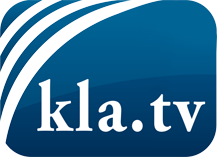 О чем СМИ не должны молчать ...Мало слышанное от народа, для народа...регулярные новости на www.kla.tv/ruОставайтесь с нами!Бесплатную рассылку новостей по электронной почте
Вы можете получить по ссылке www.kla.tv/abo-ruИнструкция по безопасности:Несогласные голоса, к сожалению, все снова подвергаются цензуре и подавлению. До тех пор, пока мы не будем сообщать в соответствии с интересами и идеологией системной прессы, мы всегда должны ожидать, что будут искать предлоги, чтобы заблокировать или навредить Kla.TV.Поэтому объединитесь сегодня в сеть независимо от интернета!
Нажмите здесь: www.kla.tv/vernetzung&lang=ruЛицензия:    Creative Commons License с указанием названия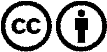 Распространение и переработка желательно с указанием названия! При этом материал не может быть представлен вне контекста. Учреждения, финансируемые за счет государственных средств, не могут пользоваться ими без консультации. Нарушения могут преследоваться по закону.